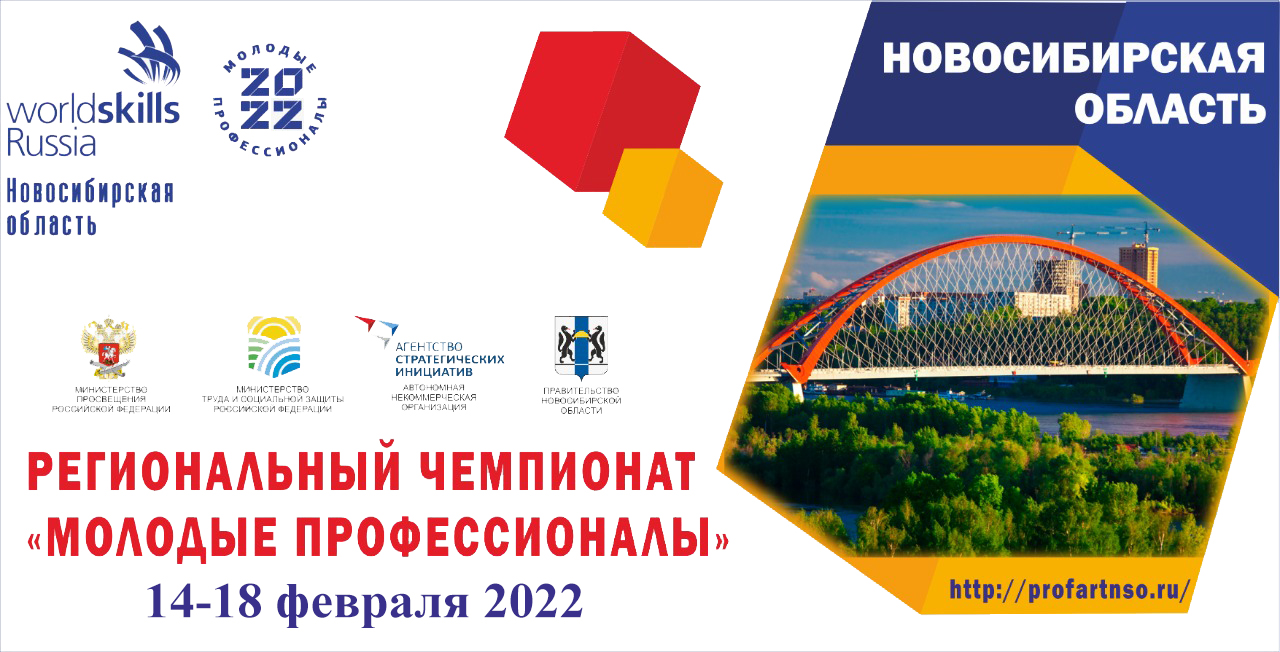 ГОСУДАРСТВЕННОЕ БЮДЖЕТНОЕ ПРОФЕССИОНАЛЬНОЕ ОБРАЗОВАТЕЛЬНОЕ УЧРЕЖДЕНИЕ НОВОСИБИРСКОЙ ОБЛАСТИ «НОВОСИБИРСКИЙ АВТОТРАНСПОРТНЫЙ КОЛЛЕДЖ»(ГБПОУ НСО «Новосибирский автотранспортный колледж»)Деловая программаЧемпионата «Молодые профессионалы» (Worldskills Russia) Новосибирской области 2022Компетенция «Экспедирование грузов»Круглый столЧемпионатное движение как условие успешной профессиональной траектории выпускникаСсылка для подключения: https://join.skype.com/u8ohA8gAlG05Модератор: Жмаева Т.В.Новосибирск, ул. Якушева, 31ГБПОУ НСО «Новосибирский автотранспортный колледж»17 февраля 2021 г.    14.00 – 15.30Новосибирск, ул. Якушева, 31ГБПОУ НСО «Новосибирский автотранспортный колледж»17 февраля 2021 г.    14.00 – 15.3014.00-14.10Приветственное словоЖмаева Татьяна Владиславовна, заместитель директора по воспитательной работе Новосибирского автотранспортного колледжа14.15-14.35«Ключевые компетенции выпускника как потенциал успешного трудоустройства»Полонник Эдуард Александрович, директор ООО «ТК Логист Транс Сервис»14.35-14.50Развитие практикоориентированной образовательной среды для вовлечения студентов чемпионатное движение ВорлдскиллсНазина Ирина Александровна, преподаватель Новосибирского автотранспортного колледжа, мастер-эксперт по компетенции «Экспедирование грузов».14.50-15.05«Психология подготовки выпускников к выходу на рынок труда»Залесская Лариса Альбертовна, педагог-психолог Новосибирского автотранспортного колледжа15.05-15.20.«Чемпионатное движение – точка старта возможностей»Койнов Константин призер 2020 года национального этапа чемпионата WorldSkills по компетенции Экспедирование грузов15.20-15.30Подведение итогов